2028 Calendar2028 Calendar2028 Calendar2028 Calendar2028 Calendar2028 Calendar2028 Calendar2028 Calendar2028 Calendar2028 Calendar2028 Calendar2028 Calendar2028 Calendar2028 Calendar2028 CalendarHondurasHondurasHondurasHondurasHondurasHondurasHondurasHondurasJanuaryJanuaryJanuaryJanuaryJanuaryJanuaryJanuaryFebruaryFebruaryFebruaryFebruaryFebruaryFebruaryFebruaryMarchMarchMarchMarchMarchMarchMarchMoTuWeThFrSaSuMoTuWeThFrSaSuMoTuWeThFrSaSu12123456123453456789789101112136789101112101112131415161415161718192013141516171819171819202122232122232425262720212223242526242526272829302829272829303131AprilAprilAprilAprilAprilAprilAprilMayMayMayMayMayMayMayJuneJuneJuneJuneJuneJuneJuneMoTuWeThFrSaSuMoTuWeThFrSaSuMoTuWeThFrSaSu12123456712343456789891011121314567891011101112131415161516171819202112131415161718171819202122232223242526272819202122232425242526272829302930312627282930JulyJulyJulyJulyJulyJulyJulyAugustAugustAugustAugustAugustAugustAugustSeptemberSeptemberSeptemberSeptemberSeptemberSeptemberSeptemberMoTuWeThFrSaSuMoTuWeThFrSaSuMoTuWeThFrSaSu1212345612334567897891011121345678910101112131415161415161718192011121314151617171819202122232122232425262718192021222324242526272829302829303125262728293031OctoberOctoberOctoberOctoberOctoberOctoberOctoberNovemberNovemberNovemberNovemberNovemberNovemberNovemberDecemberDecemberDecemberDecemberDecemberDecemberDecemberMoTuWeThFrSaSuMoTuWeThFrSaSuMoTuWeThFrSaSu11234512323456786789101112456789109101112131415131415161718191112131415161716171819202122202122232425261819202122232423242526272829272829302526272829303130312028 Holidays for Honduras2028 Holidays for Honduras2028 Holidays for HondurasJan 1	New Year’s DayMar 19	Father’s DayApr 13	Maundy ThursdayApr 14	Día de las Américas, Good FridayApr 16	Easter SundayMay 1	Labour DayMay 8	Mother’s DayJun 11	Pupil’s DaySep 10	Children’s DaySep 15	Independence DaySep 17	Teacher’s DayOct 3	Soldier’s DayOct 12	Columbus DayOct 21	Armed forces DayDec 25	Christmas Day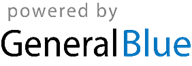 